Name of Journal: World Journal of GastroenterologyManuscript NO: 71354Manuscript Type: LETTER TO THE EDITORSurveillance strategies for precancerous gastric conditions after Helicobacter pylori eradication: There is still need for a tailored approachShahini E et al. H. pylori eradication and endoscopic surveillanceEndrit Shahini, Marcello MaidaEndrit Shahini, Division of Gastroenterology, National Institute of Research "Saverio De Bellis", Castellana Grotte (Bari) 70013, ItalyMarcello Maida, Section of Gastroenterology, S.Elia - Raimondi Hospital, Caltanissetta 93017, ItalyAuthor contributions: Shahini E conducted study conceptualization, drafting the manuscript, data collecting, and curation; Maida M supervised; Shahini E and Maida M edited paper, critically reviewed the data entries for important intellectual content, checked for completeness of information; and both authors approved the final draft.Corresponding author: Endrit Shahini, MD, MSc, Division of Gastroenterology, National Institute of Research "Saverio De Bellis", Via Turi, 27, Castellana Grotte (Bari) 70013, Italy. endrit.shahini@irccsdebellis.itReceived: September 4, 2021Revised: October 3, 2021Accepted: November 25, 2021 Published online: December 14, 2021AbstractPrevailing evidence declares that Helicobacter pylori (H. pylori) eradication therapy could shift precancerous gastric conditions (PGC) and positively confines gastric cancer (GC) risk during long-term endoscopic follow-up. Nonetheless, there is a yet unsolved controversy regarding the best-individualized surveillance strategies following H. pylori eradication, based on malignant risk stratification. This last dispute is due to the uncertainty of contemporary evidence and the role of H. pylori inflammatory changes in underestimating PGC at the index endoscopy. However, the current state of the art suggests that it is reasonable that high-quality endoscopy with histological assessment for the most accurate diagnosis of PGC may be delayed in selected high-risk patients without alarm signs for malignancy, following the eradication of H. pylori. Notwithstanding, these aspects need to be further examined in the next future to establish and optimize the most beneficial and cost-effective strategies for recognizing and managing H. pylori-positive patients with PGC in the short- and long-term follow-up. Accordingly, additional studies are yet required to sharpen the hazard stratification of patients with the greatest chance of GC evolution, also recognizing the evolving racial, ethnic, immigration factors and the necessity of novel biomarkers to limit GC development or accomplish a diagnosis of malignancy at an early stage.Key Words: Helicobacter pylori; Endoscopic surveillance; Atrophic gastritis; Intestinal metaplasia; Dysplasia; Gastric cancer©The Author(s) 2021. Published by Baishideng Publishing Group Inc. All rights reserved. Citation: Shahini E, Maida M. Surveillance strategies for precancerous gastric conditions after Helicobacter pylori eradication: There is still need for a tailored approach. World J Gastroenterol 2021; 27(46): 8033-8039URL: https://www.wjgnet.com/1007-9327/full/v27/i46/8033.htmDOI: https://dx.doi.org/10.3748/wjg.v27.i46.8033Core Tip: Prevailing evidence affirms that Helicobacter pylori (H. pylori) eradication therapy could shift precancerous gastric conditions and positively confines gastric cancer risk during long-term endoscopic follow-up. Nonetheless, there is a yet unsolved dispute concerning the most useful individualized surveillance strategies following H. pylori eradication, based on malignant risk stratification. These aspects should be examined in the next future to establish and optimize the most cost-effective strategies for recognizing and managing H. pylori-positive patients with precancerous gastric conditions in the short- and long-term follow-up. Accordingly, new studies are required to sharpen the hazard stratification of patients with the greatest chance of progressing into gastric cancer.TO THE EDITORWe read with great interest the review of Weng et al[1], pointing out the most recent literature supporting the impact of Helicobacter pylori (H. pylori) on the gastric mucosa alterations. Specifically, the authors assumed that, despite some controversy, current evidence suggests that H. pylori eradication treatment could reverse atrophic gastritis (AG) and intestinal metaplasia (IM) and favorably limits the appearance of gastric cancer (GC), particularly in long-term surveillance[1]. However, there is still unresolved debate regarding the best-individualized follow-up strategies, based on malignant risk stratification, due to uncertainty of current evidence and the role of H. pylori inflammatory changes in underestimating IM extension and dysplastic lesions at the index endoscopy (Table 1)[2-12].In a recent article focused on the crucial role of high-resolution endoscopy with narrow-band imaging (NBI) for the optimal detection of IM, Dinis-Ribeiro M et al[13] criticized the recent U.S. guidelines that discourage short-interval endoscopic surveillance of patients with IM[14]. They supported and elaborated on the rationale behind the suggested 3-year-interval endoscopic surveillance of high-risk subjects with more extensive IM[13,14], for detecting early gastric neoplasia that, due to dismal prognosis of GC and increased aging of the population, can improve patient’s survival[14]. Additionally, they stated that “The majority of patients with gastric IM, those who during high-quality endoscopy were shown to have IM of limited severity and extent, confined to the antrum, and have a negative family history for GC do not require surveillance”[13]. Notwithstanding, maybe this affirmation seems to neglect genetic/epigenetic/racial factors, personal habits and underlying comorbidity roles (i.e., alcohol consumption, smoking, autoimmune and metabolic diseases) that can hold distinctive malignant potential, theoretically affecting subsequent endoscopic surveillance.Notably, a recent prospective cohort study[12], including 85 Italian patients with H. pylori-related active gastritis, undergoing upper gastrointestinal endoscopy 6 mo following eradication therapy, demonstrated that high-resolution endoscopy with NBI doubled the rate of identifying histological low-grade dysplasia (LGD) missed at pre-treatment endoscopy, in a high-risk subgroup which had extensive atrophy and IM at baseline. In over 40% of patients, visible gastric lesions with LGD were found following H. pylori eradication was not identified at their first pre-treatment endoscopy, thus suggesting that inflammatory changes associated with active H. pylori infection hinder the correct detection of gastric LGD lesions[12]. Of interest, in cases of indefinite gastric dysplasia, or with “not visible” dysplasia diagnosed randomly throughout the stomach without endoscopic evidence of visible lesions, the prevailing guidelines recommend a necessary endoscopic reassessment using high-resolution endoscopy with NBI to rule out dysplasia on missed visible lesions[12,15].Moreover, some authors consider high-resolution surveillance endoscopy with NBI as “sufficient for a diagnosis of extensive IM or premalignant stomach even without biopsy sampling”[13]. There is an established association between the endoscopic grading of gastric intestinal-metaplasia (EGGIM) and operative link on gastritis/intestinal-metaplasia assessment (OLGIM) stages in the assessment of the presence/extent of IM[12,13], and EGGIM stages ≥ 5 with OLGIM III/IV predicts early GC risk[12,13], although its reproducibility needs to be further confirmed in larger prospective studies as also expressed in the U.S. guidelines[14]. Nevertheless, even if feasible as a surveillance program in specialized referral centers, this strategy may not be widely applicable in endoscopy units that do not have access to such technologies. A targeted bioptic mapping seems more adequate for identifying mucosal gastric areas at risk of malignant transformation[12], despite the existing risk of overestimating OLGIM in patients with mild/focal IM. Concomitant H. pylori-related gastritis may limit the accuracy of EGGIM classification at the time of the initial endoscopy.Advanced histological atrophy stages, even after H. pylori eradication, carry the highest risk for developing gastric neoplasia[12-15]. Nevertheless, recent long-term cohort studies from Eastern countries reported late development of GC during 5-14 years monitoring also in patients with none/mild gastric atrophy or antral IM, irrespectively of H. pylori eradication[12,16,17].Notably, even with a high-resolution endoscope, if morphological changes do not appear, genetic and epigenetic changes in epithelial cells cannot be detected[18]. Specifically, epigenetic alterations (i.e., aberrant DNA methylation), accumulate in cancers and also in normal-appearing tissues surrounding cancers[18]. Indeed, cross-sectional studies prove that aberrant methylation levels in normal tissues may be associated with cancer risk, particularly in chronic inflammation-associated cancers. Additionally, the relationship between miR-124a-3 DNA methylation abnormalities and similar trends for EMX1 and NKX6-1, have been judged extremely relevant predictors of developing authentic metachronous GCs[18].Therefore, it is reasonable that high-quality endoscopy with histological assessment for the most accurate diagnosis of PGC[12] may be delayed, in selected high-risk patients who are symptomatic but have no alarm hallmarks for malignancy, after eradication of H. pylori diagnosed according to prior results of non-invasive tests had been achieved and serological autoimmunity biomarkers had been performed (e.g., autoimmune AG-AAG), rather than applying the prevailing guidelines suggestion of operating targeted biopsies at initial endoscopy for histological estimation and determination of H. pylori status[12]. Such an approach is likely to enhance the PGC detection rate, especially for dysplastic lesions, reducing the confounding effect of H. pylori-related gastritis or AAG, and complies with the European guidelines[15], which recommend immediate high-quality endoscopy after the diagnosis of dysplasia without endoscopically visible lesions[12,15].Therefore, we believe that further large prospective multicenter studies are still needed to identify additional risk factors of gastric malignancy development. Moreover, multiple and evolving racial, ethnic, and immigration factors, may affect the risk of gastric neoplasia[19,20], calling also for the necessity of novel biomarkers for tailoring surveillance strategies to different patients.These aspects should be considered in the next future to better define and optimize cost-effective strategies for identifying and managing H. pylori-positive patients with PGC in the short- and long-term follow-up. REFERENCES1 Weng CY, Xu JL, Sun SP, Wang KJ, Lv B. Helicobacter pylori eradication: Exploring its impacts on the gastric mucosa. World J Gastroenterol 2021; 27: 5152-5170 [PMID: 34497441 DOI: 10.3748/wjg.v27.i31.5152]2 van der Hulst RW, van der Ende A, Dekker FW, Ten Kate FJ, Weel JF, Keller JJ, Kruizinga SP, Dankert J, Tytgat GN. Effect of Helicobacter pylori eradication on gastritis in relation to cagA: a prospective 1-year follow-up study. Gastroenterology 1997; 113: 25-30 [PMID: 9207258 DOI: 10.1016/s0016-5085(97)70076-3]3 Tucci A, Poli L, Tosetti C, Biasco G, Grigioni W, Varoli O, Mazzoni C, Paparo GF, Stanghellini V, Caletti G. Reversal of fundic atrophy after eradication of Helicobacter pylori. Am J Gastroenterol 1998; 93: 1425-1431 [PMID: 9732919 DOI: 10.1111/j.1572-0241.1998.00454.x]4 Sung JJ, Lin SR, Ching JY, Zhou LY, To KF, Wang RT, Leung WK, Ng EK, Lau JY, Lee YT, Yeung CK, Chao W, Chung SC. Atrophy and intestinal metaplasia one year after cure of H. pylori infection: a prospective, randomized study. Gastroenterology 2000; 119: 7-14 [PMID: 10889149 DOI: 10.1053/gast.2000.8550]5 Annibale B, Aprile MR, D'ambra G, Caruana P, Bordi C, Delle Fave G. Cure of Helicobacter pylori infection in atrophic body gastritis patients does not improve mucosal atrophy but reduces hypergastrinemia and its related effects on body ECL-cell hyperplasia. Aliment Pharmacol Ther 2000; 14: 625-634 [PMID: 10792127 DOI: 10.1046/j.1365-2036.2000.00752.x]6 Ohkusa T, Fujiki K, Takashimizu I, Kumagai J, Tanizawa T, Eishi Y, Yokoyama T, Watanabe M. Improvement in atrophic gastritis and intestinal metaplasia in patients in whom Helicobacter pylori was eradicated. Ann Intern Med 2001; 134: 380-386 [PMID: 11242498 DOI: 10.7326/0003-4819-134-5-200103060-00010]7 Oda Y, Miwa J, Kaise M, Matsubara Y, Hatahara T, Ohta Y. Five-year follow-up study on histological and endoscopic alterations in the gastric mucosa after Helicobacter pylori eradication. Dig Endosc 2004; 16: 213–218 [DOI: 10.1111/j.1443-1661.2004.00360.x]8 Annibale B, Di Giulio E, Caruana P, Lahner E, Capurso G, Bordi C, Delle Fave G. The long-term effects of cure of Helicobacter pylori infection on patients with atrophic body gastritis. Aliment Pharmacol Ther 2002; 16: 1723-1731 [PMID: 12269964 DOI: 10.1046/j.1365-2036.2002.01336.x]9 Yamada T, Miwa H, Fujino T, Hirai S, Yokoyama T, Sato N. Improvement of gastric atrophy after Helicobacter pylori eradication therapy. J Clin Gastroenterol 2003; 36: 405-410 [PMID: 12702982 DOI: 10.1097/00004836-200305000-00009]10 Iacopini F, Consolazio A, Bosco D, Marcheggiano A, Bella A, Pica R, Paoluzi OA, Crispino P, Rivera M, Mottolese M, Nardi F, Paoluzi P. Oxidative damage of the gastric mucosa in Helicobacter pylori positive chronic atrophic and nonatrophic gastritis, before and after eradication. Helicobacter 2003; 8: 503-512 [PMID: 14535997 DOI: 10.1046/j.1523-5378.2003.00172.x]11 Wambura C, Aoyama N, Shirasaka D, Kuroda K, Maekawa S, Ebara S, Watanabe Y, Tamura T, Kasuga M. Influence of gastritis on cyclooxygenase-2 expression before and after eradication of Helicobacter pylori infection. Eur J Gastroenterol Hepatol 2004; 16: 969-979 [PMID: 15371919 DOI: 10.1097/00042737-200410000-00004]12 Panarese A, Galatola G, Armentano R, Pimentel-Nunes P, Ierardi E, Caruso ML, Pesce F, Lenti MV, Palmitessa V, Coletta S, Shahini E. Helicobacter pylori-induced inflammation masks the underlying presence of low-grade dysplasia on gastric lesions. World J Gastroenterol 2020; 26: 3834-3850 [PMID: 32774061 DOI: 10.3748/wjg.v26.i26.3834]13 Dinis-Ribeiro M, Kuipers EJ. How to Manage a Patient With Gastric Intestinal Metaplasia: An International Perspective. Gastroenterology 2020; 158: 1534-1537 [PMID: 31926996 DOI: 10.1053/j.gastro.2020.01.008]14 Matysiak-Budnik T, Camargo MC, Piazuelo MB, Leja M. Recent Guidelines on the Management of Patients with Gastric Atrophy: Common Points and Controversies. Dig Dis Sci 2020; 65: 1899-1903 [PMID: 32356261 DOI: 10.1007/s10620-020-06272-9]15 Pimentel-Nunes P, Libânio D, Marcos-Pinto R, Areia M, Leja M, Esposito G, Garrido M, Kikuste I, Megraud F, Matysiak-Budnik T, Annibale B, Dumonceau JM, Barros R, Fléjou JF, Carneiro F, van Hooft JE, Kuipers EJ, Dinis-Ribeiro M. Management of epithelial precancerous conditions and lesions in the stomach (MAPS II): European Society of Gastrointestinal Endoscopy (ESGE), European Helicobacter and Microbiota Study Group (EHMSG), European Society of Pathology (ESP), and Sociedade Portuguesa de Endoscopia Digestiva (SPED) guideline update 2019. Endoscopy 2019; 51: 365-388 [PMID: 30841008 DOI: 10.1055/a-0859-1883]16 Rugge M, Meggio A, Pravadelli C, Barbareschi M, Fassan M, Gentilini M, Zorzi M, Pretis G, Graham DY, Genta RM. Gastritis staging in the endoscopic follow-up for the secondary prevention of gastric cancer: a 5-year prospective study of 1755 patients. Gut 2019; 68: 11-17 [PMID: 29306868 DOI: 10.1136/gutjnl-2017-314600]17 Quach DT, Hiyama T, Gotoda T. Do subjects with mild or moderate atrophic gastritis or intestinal metaplasia confined to the antrum benefit from gastric cancer surveillance? Gut 2020; 69: 968-969 [PMID: 31030192 DOI: 10.1136/gutjnl-2019-318720]18 Asada K, Nakajima T, Shimazu T, Yamamichi N, Maekita T, Yokoi C, Oda I, Ando T, Yoshida T, Nanjo S, Fujishiro M, Gotoda T, Ichinose M, Ushijima T. Demonstration of the usefulness of epigenetic cancer risk prediction by a multicentre prospective cohort study. Gut 2015; 64: 388-396 [PMID: 25379950 DOI: 10.1136/gutjnl-2014-307094]19 Kim GH, Liang PS, Bang SJ, Hwang JH. Screening and surveillance for gastric cancer in the United States: Is it needed? Gastrointest Endosc 2016; 84: 18-28 [PMID: 26940296 DOI: 10.1016/j.gie.2016.02.028]20 Huang RJ, Ende AR, Singla A, Higa JT, Choi AY, Lee AB, Whang SG, Gravelle K, D'Andrea S, Bang SJ, Schmidt RA, Yeh MM, Hwang JH. Prevalence, risk factors, and surveillance patterns for gastric intestinal metaplasia among patients undergoing upper endoscopy with biopsy. Gastrointest Endosc 2020; 91: 70-77.e1 [PMID: 31425693 DOI: 10.1016/j.gie.2019.07.038]FootnotesConflict-of-interest statement: All the authors have no conflict of interest related to the manuscript.Open-Access: This article is an open-access article that was selected by an in-house editor and fully peer-reviewed by external reviewers. It is distributed in accordance with the Creative Commons Attribution NonCommercial (CC BY-NC 4.0) license, which permits others to distribute, remix, adapt, build upon this work non-commercially, and license their derivative works on different terms, provided the original work is properly cited and the use is non-commercial. See: http://creativecommons.org/Licenses/by-nc/4.0/Provenance and peer review: Unsolicited article; Externally peer reviewedPeer-review model: Single blindPeer-review started: September 4, 2021First decision: October 2, 2021Article in press: November 25, 2021Specialty type: Gastroenterology and hepatologyCountry/Territory of origin: ItalyPeer-review report’s scientific quality classificationGrade A (Excellent): AGrade B (Very good): 0Grade C (Good): C, CGrade D (Fair): 0Grade E (Poor): 0P-Reviewer: An T, Jin CH, Katayama Y S-Editor: Wang JJ L-Editor: A P-Editor: Wang JJTable 1 Characteristics of patients included in the eleven selected studies applying endoscopic surveillance shorter than two years for the evaluation of precancerous gastric conditions following Helicobacter pylori eradicationAAG: Autoimmune gastritis; AG: Atrophic gastritis; IM: Intestinal metaplasia; ECL: Enterochromaffin-like cell; LGD: Low-grade dysplasia; H. pylori: Helicobacter pylori; NA: Not available; NS: Not significant; S: Significant improvement; HR-WLE: High-resolution wight light endoscopy; NBI: Narrow band imaging.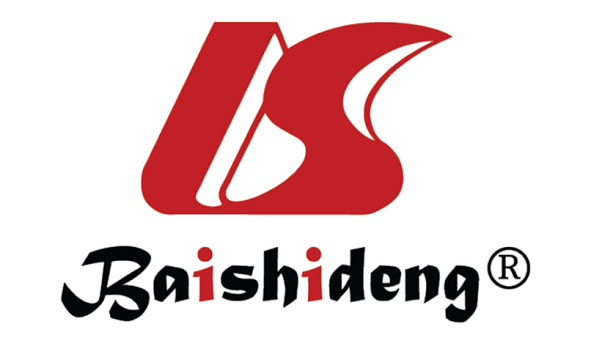 Published by Baishideng Publishing Group Inc7041 Koll Center Parkway, Suite 160, Pleasanton, CA 94566, USATelephone: +1-925-3991568E-mail: bpgoffice@wjgnet.comHelp Desk: https://www.f6publishing.com/helpdeskhttps://www.wjgnet.com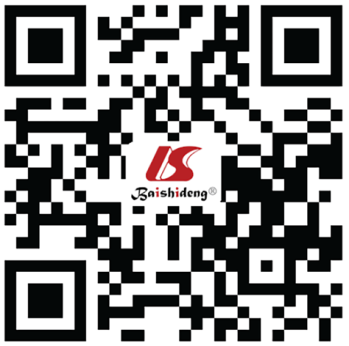 © 2021 Baishideng Publishing Group Inc. All rights reserved.van der Hulst RW et al[2], 1997Tucci A et al[3], 1998Sung JJ et al[4], 2000Annibale B et al[5], 2000Ohkusa T et al[6], 2001Oda Y et al[7], 2004Annibale B et al[8], 2002Yamada T et al[9], 2003Iacopini F et al[10], 2003Wambura C et al[11], 2004Panarese et al[12], 2020StudyProspectiveRetrospectiveProspective, randomized, placebo controlled trialObservational, prospective studySingle-blind, uncontrolled prospective trialRetrospectiveRetrospectiveRetrospectiveObservational, prospective studyObservational, prospective studyObservational, prospective studyCountryNetherlandsItalyChinaItalyJapanJapanItalyJapanItalyJapanItalyMean age, yr49.25051 (Median)48.7545146 (Median)52.65551.256.1Male, %545049.514.37389.822.564.47574.737.6Overlap AAGNA0NA48.6NANA55NANANA26.3Mean follow-up, mo1212126-1212-151-26-122212126Total, n10610226251155940874010785Resolution of gastric acute/chronic inflammation in the antrum n (%)S10/10 (100)S25/25 (100)NASSSSS81/85 (95.3)Resolution of gastric acute/chronic inflammation in the corpus, n (%)SNAS25/25 (100)NASSSSS81/85 (85.3)Resolution of gastric acute/chronic inflammation in the fundus n (%)NA10/10 (100)NANANANANANANANANAImprovement of AG in the antrum, n (%)NSNSNSNS34/38 (89)NSNSNSNSSNSImprovement of AG in the corpus, n (%)NSNANSNS34/38 (89)NS8/40 (20) AG reversedSNASNSImprovement of AG in the fundus, n (%)NASNANANANANASNANANAImprovement of IM in the antrum, n (%)NSSSNS28/46 (61)NSNSNSNSNSNSImprovement of IM in the corpus, n (%)NSNANSNS28/46 (61)NSNSNSNASNSImprovement of IM in the fundus, n (%)NANSNANANANANANANASNAECL pattern regression, n (%)NANANA8/15 (53.3) patients with AG in the body (12 mo after curing H. pylori)NANANANANANA36/39 (92.3)LGD regression (or progression), n (%)NANANA1/1 (100) regression in a patient with AG in the body (12 mo after curing H. pylori)NANANANANANAThe proportion of patients with histological diagnosis of LGD on random biopsies did not significantly change after H. pylori eradication [15 (17.6) vs 9 (10.6)]; the detection of LGD on visible lesions significantly increased after H. pylori eradication [0 (0) vs 19 (22.3)]ConclusionsThe usefulness of H. pylori eradication to regress precancerous lesions following 12 mo follow-up is uncertainThe natural history of AG can be modified by the eradication of H. pyloriAt 12 mo, H. pylori eradication can block the histological progression of gastric mucosa alterationsH. pylori infection may be cured in patients with AG in the body with a partial reversing of its adverse outcomes on acid secretion and body ECL cell hyperplasiaAfter successful H. pylori eradication, precancerous lesions improved in most patientsAfter H. pylori eradication, neutrophil infiltration in the gastric mucosa improved relatively soon, while AG and IM did not display such tendencyIn patients with AG of the body and H. pylori infection, the assessment of histological data after eradication is essential. In patients with maintaining body atrophy after H. pylori elimination, there is no association with the reversal of body atrophy, even at long-term surveillanceAG in the corpus can be improved after 12 mo following H. pylori eradicationH. pylori positive patients with AG, the overall oxidative damage of the gastric mucosa is more severe than that in H. pylori positive patients with nonatrophic gastritisEradication of H. pylori may decrease the risk of GC, due to the importance of H. pylori infection in the contributory role of gastritis in COX-2 expression and the dissociation between the processes of regression in gastritis and the reduction in COX-2HR-WLE with NBI can be more reliable in diagnosing LGD on visible lesions after H. pylori elimination, presumably due to the removal of the underlying confounding effects of inflammatory and mucosal lymphoproliferative changes induced by H. pylori chronically active infection. Aged patients and those with autoimmune diseases (especially AAG) could be at higher risk for H. pylori persistent infection